ANEXO III – FORMULÁRIO DE RECURSO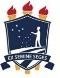 UNIVERSIDADE FEDERAL RURAL DE PERNAMBUCO PRÓ-REITORIA DE ENSINO DE GRADUAÇÃO COORDENAÇÃO DE MEDICINA VETERINÁRIAEu, 	, CPF 	, inscrito no processo seletivo na SELEÇÃO DE ALUNOS DO CURSO PARA REALIZAÇÃO DE PRÁTICAS DE VIVÊNCIA NA CLÍNICA DE BOVINOS DE GARANHUNS/PE - EDITAL Nº 001/2023 -CCBMVET/CGCG/PREG, requeiro recurso quanto ao resultado preliminar divulgado por motivos de:LOCAL/DATA:	Assinatura